Publicado en Barcelona el 31/05/2017 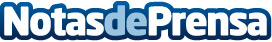 Apen ofrece una visita personalizada para analizar el sistema de gestión ERPApen presta servicios tecnológicos a todo tipo de empresas y, además, cuenta con la distribución de un programa de gestión empresarial llamado a3ERP. Apen permite descargar una versión DEMO de a3ERP, de forma gratuita, desde su web y, además, ofrece una visita personalizada a la empresa, para analizar el actual sistema de gestión ERP que utilizan, para determinar acciones de mejoraDatos de contacto:Carlos FernándezNota de prensa publicada en: https://www.notasdeprensa.es/apen-ofrece-una-visita-personalizada-para Categorias: Programación Software Ciberseguridad Recursos humanos http://www.notasdeprensa.es